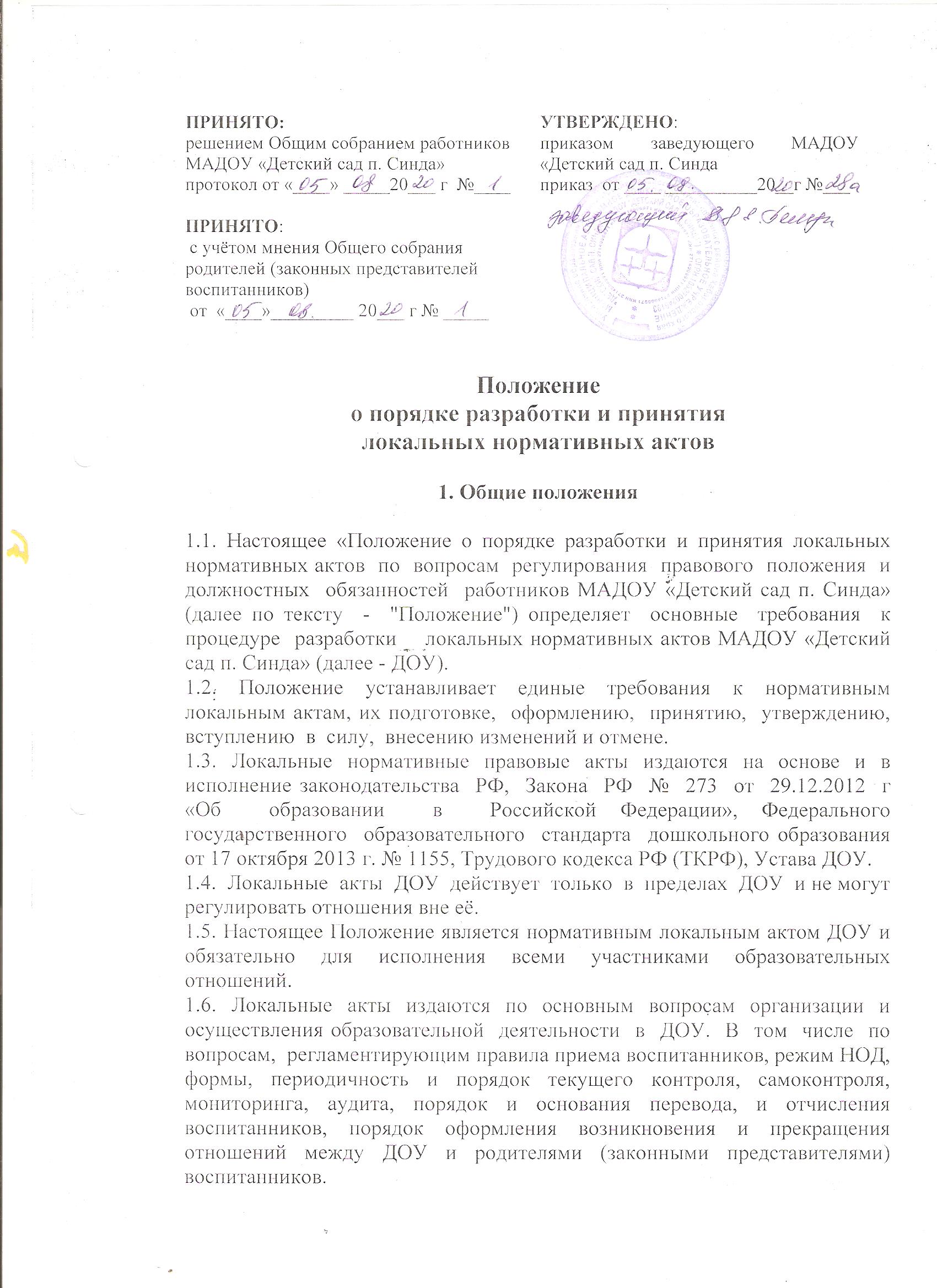 воспитанников. 1.7. Локальные акты принимаются и утверждаются в течение всего календарного года. 1.8.  Нормы  локальных  актов,  ухудшающие  положение  воспитанников  или  работников ДОУ  по  сравнению  с  положением,  установленным  законодательством  об  образовании, трудовым  законодательством  либо  принятые  с  нарушением  установленного  порядка,  не применяются и подлежат отмене в ДОУ. 1.9.   Локальные  акты  ДОУ  утрачивают  силу  (полностью  или  в  отдельной  части)  в следующих случаях: - вступление в силу акта, признающего данный локальный акт утратившим силу; - вступление  в  силу  локального  акта  большей  юридической  силы,  нормы  которого противоречат положениям данного локального акта; - признание  судом  или  иным  уполномоченным  органом  государственной  власти локального акта ДОУ противоречащим действующему законодательству. 2. Цели и задачи2.1. Целями и задачами настоящего Положение являются: • создание единой и согласованной системы локальных актов ДОУ; • обеспечение принципа законности в нормотворческой деятельности ДОУ; •  совершенствование  процесса  подготовки,  оформления,  принятия  и  реализации локальных актов; •  предотвращение  дублирования  регулирования  общественных  и  образовательных отношений в ДОУ. 3. Виды локальных актов3.1.  В  соответствии  с  Уставом  деятельность  ДОУ  регламентируется  следующими видами  локальных  актов:  положения,  решения,  приказы,  инструкции,  должностные инструкции,  правила.  Представленный  перечень  видов  локальных  актов  не  является исчерпывающим. 3.2.Локальные акты ДОУ могут быть классифицированы: а) на группы в соответствии с компетенцией ДОУ: • локальные акты, регламентирующие управление ДОУ; •  локальные  акты,  регламентирующие  организационные  аспекты  деятельности образовательной деятельности• локальные акты, регламентирующие условия организации образовательного процесса; • локальные акты, регламентирующие отношения работодателя с работниками; • локальные акты, регламентирующие соблюдение охраны труда и безопасности; • локальные акты, регламентирующие финансово-хозяйственную деятельность ДОУ; б) по критериям: • по степени значимости; • по сфере действия: общего характера и специального характера; • по кругу лиц: распространяющиеся на всех работников ДОУ и не распространяющиеся на всех работников организации; • по способу принятия: утверждаемые руководителем ДОУ единолично и принимаемые с учетом мнения представительного органа участников образовательных отношений; в) по сроку действия: постоянного действия и с определенным сроком действия; • по сроку хранения: постоянного хранения , 1-75 лет и другие.4.Порядок подготовки локальных актовВ ДОУ устанавливается следующий порядок подготовки локальных актов: 4.1. Инициатором подготовки локальных актов могут быть: • учредитель;  • органы управления образованием; • администрация ДОУ в лице еѐ руководителя; • органы государственно-общественного управления ДОУ; • участники образовательных отношений. Основанием  для  подготовки  локального  акта  могут  также  являться  изменения  в законодательстве РФ (внесение изменений, издание новых нормативных правовых актов). 4.2. Проект локального акта готовится отдельным работником или группой работников по  поручению  руководителя  ДОУ,  а  также  коллегиальным  органом  ДОУ,  который выступил с соответствующей инициативой.  4.3.  Подготовка  локального  акта  включает  в  себя  изучение  законодательных  и  иных нормативных  актов,  локальных  актов  ДОУ,  регламентирующих  те  вопросы,  которые предполагается  отразить  в  проекте  нового  акта,  и  на  этой  основе  выбор  его  вида, содержания и представление его в письменной форме. 4.4.  Подготовка  наиболее  важных  локальных  актов  (проектов  решений  собраний, педсоветов, органов самоуправления, приказов, положений, правил) должна основываться на  результатах  анализа  основных  сторон  деятельности  ДОУ,  тенденций  еѐ  развития  и сложившейся ситуации. 4.5.  По вопросам  приема  на  работу,  переводов,  увольнений,  предоставления  отпусков, поощрений  или  привлечения  сотрудников  к  дисциплинарной  или  материальной ответственности издаются приказы, в соответствии с ТК РФ. 4.6. Проект локального акта подлежит обязательной правовой экспертизе и проверке на литературную  грамотность,  которые  проводятся  ДОУ  самостоятельно,  либо  с  участием привлеченных  специалистов.  Локальный  акт,  не  прошедший  правовую  экспертизу,  не подлежит рассмотрению и принятию. 4.7.Проект  локального  акта  может  быть  представлен  на  обсуждение.  Формы представления  для  обсуждения  могут  быть  различными,  например,  размещение  проекта локального акта на информационном стенде в месте, доступном для всеобщего обозрения, на  сайте  ДОУ,  направление  проекта  заинтересованным  лицам,  проведение соответствующего собрания с коллективным обсуждением проекта локального акта и т.д. 4.8.При необходимости локальный акт проходит процедуру согласования. 4.9.Сроки  и  порядок  разработки  проекта  локального  акта,  порядок  его  согласования устанавливается локальным актом по ведению делопроизводства в ДОУ.5.Порядок принятия и утверждения локального акта5.1.Локальные  акты  ДОУ  принимаются  коллегиальным  органом  образовательного учреждения и утверждаются руководителем ДОУ в соответствии с Уставом ДОУ. 5.2.При принятии локальных актов, затрагивающих права воспитанников, учитывается мнение совета родителей ДОУ. 5.3.Не подлежат применению локальные акты, ухудшающие положение работников по сравнению  с  трудовым  законодательством,  коллективным  договором,  соглашениями,  а также локальные акты, принятые с нарушением порядка учета мнения представительного органа работников. 5.4. Прошедший процедуру принятия локальный акт утверждается руководителем ДОУ. Процедура утверждения оформляется приказом руководителя ДОУ. 5.5. Локальный акт вступает в силу с момента утверждения руководителем ДОУ5.6.  После  утверждения  локального  акта  проводится  процедура  ознакомления  с  ним участников  образовательных  отношений,  на  которых  распространяются  положения данного локального акта.   Ознакомление с  локальным актом оформляется в виде росписи ознакомляемых лиц с указанием даты ознакомления либо на самом локальном акте, либо на отдельном листе ознакомления, прилагаемым к нему, либо в отдельном журнале. 6. Оформление локального актаОформление  локального  акта  выполняется  в  соответствии  с  требованиями  «Государственной  системы  документационного  обеспечения  управления.  Основные положения.  Общие  требования  к  документам  и  службам  документационного обеспечения»,  а  также  нормами  «Унифицированной  системы  документации. Унифицированная система организационно-  распорядительной документации. Требования к оформлению документов. ГОСТ Р 6.30-2003″ (утв. Постановлением Госстандарта России от  03.03.2003  N  65-ст  «О  принятии  и  введении  в  действие  государственного  стандарта Российской Федерации»). При этом: 6.1.Структура  локального  акта  должна  обеспечивать  логическое  развитие  темы правового  регулирования.  Если  требуется  разъяснение  целей  и  мотивов  принятия локального  акта,  то  в  проекте  дается  вступительная  часть  –  преамбула.  Положения нормативного характера в преамбулу не включаются. 6.2.Нормативные  предписания  оформляются  в  виде  пунктов,  которые  нумеруются арабскими  цифрами  с  точкой  и  заголовков  не  имеют.  Пункты  могут  подразделяться  на подпункты, которые могут иметь буквенную или цифровую нумерацию. 6.3.Значительные  по  объему  локальные  акты  могут  делиться  на  главы,  которые нумеруются римскими цифрами и имеют заголовки. 6.4.Если  в  локальном  акте  приводятся  таблицы,  графики,  карты,  схемы,  то  они,  как правило,  должны  оформляться  в  виде  приложений,  а  соответствующие  пункты  акта должны иметь ссылки на эти приложения. 6.5.Локальный акт с приложениями должен иметь сквозную нумерацию страниц. 6.6. Локальный акт излагается на государственном языке РФ и должен соответствовать литературным нормам. 6.7.  В  локальных  актах  даются  определения  вводимых  юридических,  технических  и других  специальных  терминов,  если  они  не  являются  общеизвестными  и неупотребляемыми  в  законодательстве  Российской  Федерации  и  региональном законодательстве. 6.9.Не  допускается  переписывание  с  законов.  При  необходимости  это  делается  в отсылочной форме. 7. Основные требования к локальным актамЛокальные акты ДОУ должны соответствовать следующим требованиям: 7.1.  Положение  должно  содержать  следующие  обязательные  реквизиты:  его наименование,  грифы:  принято,  утверждено;  текст,  соответствующий  его  наименованию; отметку о наличии приложения. 7.2.  Правила  и  порядок  должны  содержать  следующие  обязательные  реквизиты:  его наименование,  грифы  принятия  и  утверждения;  текст,  соответствующий  его наименованию; отметку о наличии приложения. 7.3.Инструкции  должны  содержать  следующие  обязательные  реквизиты:  его наименование;  грифы  принятия  и  утверждения;  текст,  соответствующий  его наименованию; отметку о наличии приложения; регистрационный номер. 7.4.  Решения  должны  содержать  следующие  обязательные  реквизиты:  дату  принятия, текст,  должность,  фамилию,  инициалы  и  подпись  лица,  принявшего  решение,  оттиск печати. 7.5.  Приказы  руководителя  ДОУ  должны  содержать   следующие  обязательные реквизиты:  его  наименование;  место  и  дату  принятия,  регистрационный  номер,  текст, должность, фамилию, инициалы и подпись руководителя ДОУ. Приказы и распоряжения выполняются на бланке ДОУ. 7.6. Протоколы и акты должны содержать следующие обязательные реквизиты: место и дату  принятия,  номер;  список  присутствующих;  текст,  содержащий  повестку  дня, описание хода, порядка и процедуры совершаемых определенных (юридически значимых) действий  либо  отсутствие  определенных  фактов;  должность,  фамилию,  инициалы  и подпись лица (лиц), составивших или принимавших участие в составлении протокола или акта.  7.7.  Методические  рекомендации  должны  содержать  следующие  обязательные реквизиты:  место  и  дату  принятия,  его  наименование,  текст,  соответствующий  его наименованию и содержащий указание на вид, наименование и дату принятия правил или инструкций,  нормы  которых  разъясняются,  конкретизируются  или  детализируются методическими рекомендациями; должность, фамилия, инициалы лица (лиц), составивших методические рекомендации. 7.8. Программы и планы должны содержать следующие обязательные реквизиты: место и  дату  принятия,  наименование  и  текст  локального  акта,  соответствующие  его наименованию. 7.9. Должностная инструкция работника должна содержать следующие разделы: общие положения;  основные  задачи,  права,  предоставляемые  работнику  и  его  обязанности; взаимодействия;  ответственность  за  некачественное  и  несвоевременное  выполнение (неисполнение) обязанностей, предусмотренных должностной инструкцией; требования к работнику.  При  разработке  должностных  инструкций  работников  рекомендуется руководствоваться: Единым квалификационным справочником должностей руководителей, специалистов и служащих,  раздел  «Квалификационные  характеристики  должностей  работников образования»,  утверждѐнным  приказом  Министерства  здравоохранения  и  социального развития Российской Федерации от 26.08.2010 г. № 761н (зарегистрирован Минюст РФ от 06.10.10  г.  рег.№  186338),  с  изменениями,  внесенными  приказом  Министерства здравоохранения  и  социального  развития  РФ  от  31.05.2011  г.  №448н  (зарегистрирован Минюст РФ 01.07. 2011 г. рег.№ 21240). Квалификационным  справочником  должностей  руководителей,  специалистов  и  других служащих  (утв.  Постановлением  Минтруда  РФ  от  21.08.1998  г.  №37  (  в  ред.  Приказов Минздравсоцразвития РФ от 14 марта 2011 г. №194) Трудовым кодексом Российской Федерации Федеральным государственным образовательным стандартом дошкольного образования в РФ. Профессиональным  стандартом  педагогического  работника  утвержденным  приказом Министерства труда и социальной защиты Российской Федерации от «18» октября 2013 г. №  544н  (вступает  в  силу  с  01.01.2017  г)  Педагог  (педагогическая  деятельность  в дошкольном,  начальном  общем,  основном  общем,  среднем  общем  образовании) (воспитатель, учитель) 7.10.При  подготовке  локальных  актов,  регулирующих  социально -трудовые  отношения (например,  коллективный  договор,  правила  внутреннего  распорядка  и  др.)  следует руководствоваться рекомендациями о них. 7.11.Среди  локальных  актов  ДОУ  высшую  юридическую  силу  имеет  Устав  ДОУ. Поэтому принимаемые в ДОУ локальные акты не должны противоречить его Уставу.8. Порядок внесения изменения и дополнений в локальные акты8.1.  В  действующие  в  ДОУ  локальные  акты  могут  быть  внесены  изменения  и дополнения. 8.2. Порядок внесения изменений и дополнений в локальные акты ДОУ определяется в самих локальных актах. В остальных случаях изменения и дополнения осуществляются в следующем порядке: 8.2.1.  внесение  изменений  и  дополнений  осуществляется  в  порядке,  установленном  в локальном нормативном акте, на основании которого вносятся изменения; 8.2.2.  изменения  и  дополнения  в  локальные  акты:  правила,  инструкции,  программы, планы,  постановления,  решения,  приказы  и  распоряжения  руководителя  ДОУ,  вносятся путем  издания  приказа  руководителя  ДОУ  о  внесении  изменений  или  дополнений  в локальный нормативный акт; 8.2.3.  изменения  и  дополнения  в  положения,  принятые  после  согласования  с  органом государственно-общественного  управления  (самоуправления),  вносятся  путем  издания приказа  руководителя  ДОУ  о  внесении  изменений  или  дополнений  в  локальный  акт  с предварительным получением от него согласия. 8.3.Изменения  и  дополнения  в  локальный  акт  вступают  в  силу  с  даты,  указанной  в приказе о внесении изменений или дополнений в локальный нормативный акт.8.4.Изменения  и  дополнения  в  предписания  и  требования,  протоколы  и  акты, методические  рекомендации,  акты  о  признании  локальных  актов  утратившими  силу,  не вносятся. 9. Заключительные положения9.1.Настоящее  Положение  подлежит  обязательному  согласованию  с  коллегиальным органом ДОУ. 9.2. Положение вступает в силу с даты его утверждения руководителем ДОУ. 9.3.Положение  утрачивает  силу  в  случае  принятия  нового  Положения  о  локальных актах. 9.4.Вопросы, не урегулированные настоящим Положением, подлежат урегулированию в соответствии с действующим законодательством РФ, Уставом ДОУ и иными локальными нормативными актами ДОУ. 9.5.За  неисполнение  или  ненадлежащее  исполнение  требований,  установленных  в локальных актах ДОУ: • сотрудники ДОУ несут ответственность в соответствии с Уставом ДОУ, ТК РФ; •  родители  (законные  представители)  воспитанников  ДОУ,  несут  ответственность  в порядке  и  формах,  предусмотренных  законодательством  РФ,  локальными  нормативными актами ДОУ, Уставом ДОУ